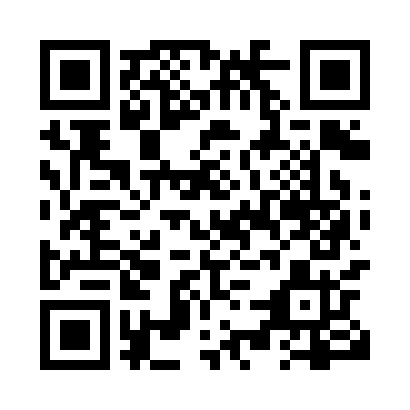 Prayer times for Northampton, New Brunswick, CanadaMon 1 Jul 2024 - Wed 31 Jul 2024High Latitude Method: Angle Based RulePrayer Calculation Method: Islamic Society of North AmericaAsar Calculation Method: HanafiPrayer times provided by https://www.salahtimes.comDateDayFajrSunriseDhuhrAsrMaghribIsha1Mon3:425:431:346:589:2511:262Tue3:435:441:346:589:2511:253Wed3:445:451:356:589:2411:244Thu3:465:451:356:589:2411:235Fri3:475:461:356:589:2411:236Sat3:485:471:356:589:2311:227Sun3:495:481:356:589:2311:218Mon3:505:481:356:589:2211:209Tue3:525:491:366:579:2211:1910Wed3:535:501:366:579:2111:1711Thu3:555:511:366:579:2011:1612Fri3:565:521:366:579:2011:1513Sat3:585:531:366:569:1911:1414Sun3:595:541:366:569:1811:1215Mon4:015:551:366:569:1811:1116Tue4:025:561:366:559:1711:1017Wed4:045:561:366:559:1611:0818Thu4:065:581:376:549:1511:0719Fri4:075:591:376:549:1411:0520Sat4:096:001:376:539:1311:0321Sun4:116:011:376:539:1211:0222Mon4:126:021:376:529:1111:0023Tue4:146:031:376:529:1010:5824Wed4:166:041:376:519:0910:5725Thu4:186:051:376:509:0810:5526Fri4:196:061:376:509:0710:5327Sat4:216:071:376:499:0610:5128Sun4:236:081:376:489:0410:4929Mon4:256:101:376:489:0310:4730Tue4:276:111:376:479:0210:4631Wed4:296:121:376:469:0110:44